4° incontro Allena…Menti 201926 novembre 2019Ponti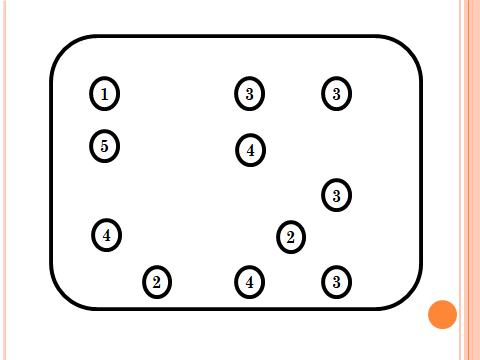 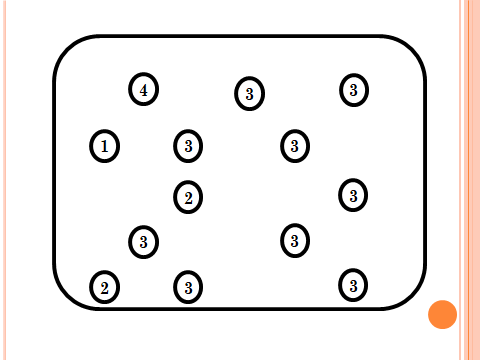   4° incontro Allena…MentiPonti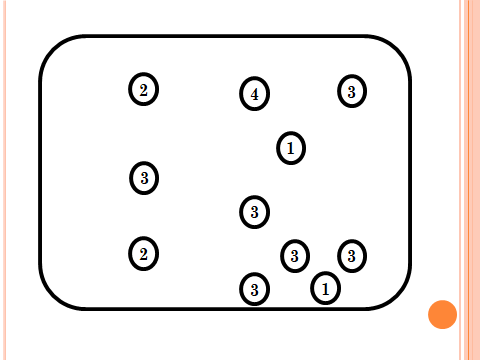 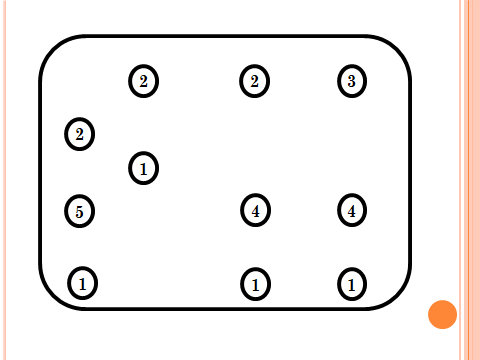 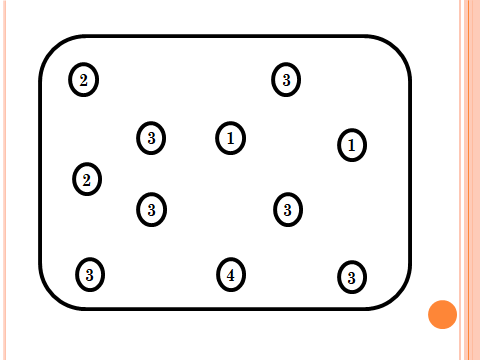 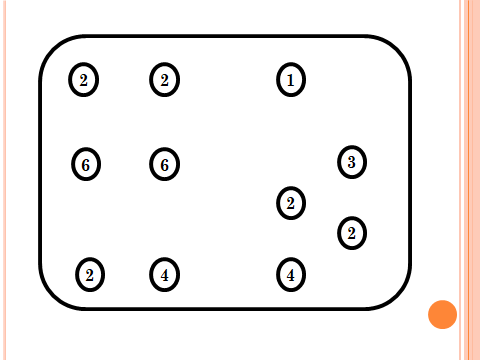 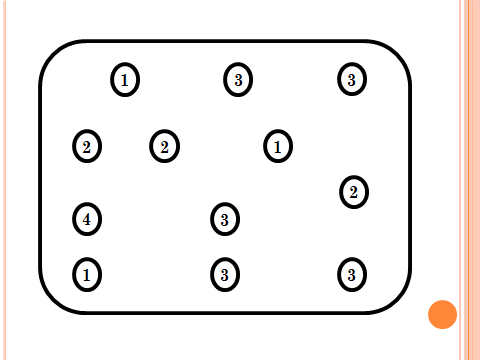 